Συνοδευτικά έγγραφα (σημειώστε Χ σε ότι επισυνάπτεται):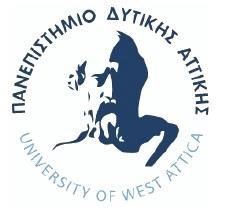 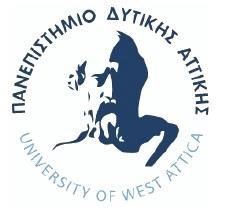 ΠΑΝΕΠΙΣΤΗΜΙΟ ΔΥΤΙΚΗΣ ΑΤΤΙΚΗΣΣΧΟΛΗ ΔΙΟΙΚΗΤΙΚΩΝ, ΟΙΚΟΝΟΜΙΚΩΝ & ΚΟΙΝΩΝΙΚΩΝ ΕΠΙΣΤΗΜΩΝΤΜΗΜΑ ΔΙΟΙΚΗΣΗΣ ΕΠΙΧΕΙΡΗΣΕΩΝΠΑΝΕΠΙΣΤΗΜΙΟ ΔΥΤΙΚΗΣ ΑΤΤΙΚΗΣΣΧΟΛΗ ΔΙΟΙΚΗΤΙΚΩΝ, ΟΙΚΟΝΟΜΙΚΩΝ & ΚΟΙΝΩΝΙΚΩΝ ΕΠΙΣΤΗΜΩΝΤΜΗΜΑ ΔΙΟΙΚΗΣΗΣ ΕΠΙΧΕΙΡΗΣΕΩΝΠΑΝΕΠΙΣΤΗΜΙΟ ΔΥΤΙΚΗΣ ΑΤΤΙΚΗΣΣΧΟΛΗ ΔΙΟΙΚΗΤΙΚΩΝ, ΟΙΚΟΝΟΜΙΚΩΝ & ΚΟΙΝΩΝΙΚΩΝ ΕΠΙΣΤΗΜΩΝΤΜΗΜΑ ΔΙΟΙΚΗΣΗΣ ΕΠΙΧΕΙΡΗΣΕΩΝΑρ. Πρωτ.: _____________          Ημ/νία: _______________ΑΙΤΗΣΗ ΑΛΛΑΓΗΣ ΠΡΟΣΩΠΙΚΩΝ ΣΤΟΙΧΕΙΩΝ ΦΟΙΤΗΤΗ/ ΦΟΙΤΗΤΡΙΑΣΑΙΤΗΣΗ ΑΛΛΑΓΗΣ ΠΡΟΣΩΠΙΚΩΝ ΣΤΟΙΧΕΙΩΝ ΦΟΙΤΗΤΗ/ ΦΟΙΤΗΤΡΙΑΣΑΙΤΗΣΗ ΑΛΛΑΓΗΣ ΠΡΟΣΩΠΙΚΩΝ ΣΤΟΙΧΕΙΩΝ ΦΟΙΤΗΤΗ/ ΦΟΙΤΗΤΡΙΑΣΑΙΤΗΣΗ ΑΛΛΑΓΗΣ ΠΡΟΣΩΠΙΚΩΝ ΣΤΟΙΧΕΙΩΝ ΦΟΙΤΗΤΗ/ ΦΟΙΤΗΤΡΙΑΣΑΙΤΗΣΗ ΑΛΛΑΓΗΣ ΠΡΟΣΩΠΙΚΩΝ ΣΤΟΙΧΕΙΩΝ ΦΟΙΤΗΤΗ/ ΦΟΙΤΗΤΡΙΑΣΑριθμός ΜητρώουΑριθμός ΜητρώουΑριθμός ΜητρώουΟνοματεπώνυμοΟνοματεπώνυμοΟνοματεπώνυμοΌνομα πατέραΌνομα πατέραΌνομα πατέραΔιεύθυνση  οικίας  – ΤΚ – ΠόληΔιεύθυνση  οικίας  – ΤΚ – ΠόληΔιεύθυνση  οικίας  – ΤΚ – ΠόληΤηλέφωνο οικίας- Κινητό Τηλέφωνο οικίας- Κινητό Τηλέφωνο οικίας- Κινητό E-mailE-mailE-mailΘΕΜΑ:  Αλλαγή/ Διόρθωση _________________________________________________ΘΕΜΑ:  Αλλαγή/ Διόρθωση _________________________________________________ΘΕΜΑ:  Αλλαγή/ Διόρθωση _________________________________________________ΘΕΜΑ:  Αλλαγή/ Διόρθωση _________________________________________________ΘΕΜΑ:  Αλλαγή/ Διόρθωση _________________________________________________Παρακαλώ όπως γίνει η αλλαγή/ διόρθωση στα προσωπικά μου στοιχεία, σύμφωνα με τα επισυναπτόμενα δικαιολογητικά, ως εξής: Παρακαλώ όπως γίνει η αλλαγή/ διόρθωση στα προσωπικά μου στοιχεία, σύμφωνα με τα επισυναπτόμενα δικαιολογητικά, ως εξής: Παρακαλώ όπως γίνει η αλλαγή/ διόρθωση στα προσωπικά μου στοιχεία, σύμφωνα με τα επισυναπτόμενα δικαιολογητικά, ως εξής: Παρακαλώ όπως γίνει η αλλαγή/ διόρθωση στα προσωπικά μου στοιχεία, σύμφωνα με τα επισυναπτόμενα δικαιολογητικά, ως εξής: Παρακαλώ όπως γίνει η αλλαγή/ διόρθωση στα προσωπικά μου στοιχεία, σύμφωνα με τα επισυναπτόμενα δικαιολογητικά, ως εξής:                Ο/Η Αιτών/ούσα (υπογραφή)                Ο/Η Αιτών/ούσα (υπογραφή)                Ο/Η Αιτών/ούσα (υπογραφή)                Ο/Η Αιτών/ούσα (υπογραφή)                Ο/Η Αιτών/ούσα (υπογραφή) Α.  Για πολιτογραφημένους:Α.  Για πολιτογραφημένους:Αντίγραφο αστυνομικής ταυτότηταςΑντίγραφο απολυτηρίου Λυκείου με επισημειωματική πράξηΠιστοποιητικό γεννήσεωςΠιστοποιητικό οικογενειακής κατάστασηςΒεβαίωση ΑΜΚΑΑπόφαση δικαστηρίου/ΦΕΚΒ.  Για αλλογενείς-αλλοδαπούς:Β.  Για αλλογενείς-αλλοδαπούς:Αντίγραφο διαβατηρίουΆδεια παραμονήςΑντίγραφο απολυτηρίου Λυκείου με επισημειωματική πράξηΠιστοποιητικό γεννήσεως με μετάφρασηΠιστοποιητικό οικογενειακής κατάστασης με μετάφρασηΒεβαίωση ΑΜΚΑ